EAST DEVON RADIO CONTROL CLUB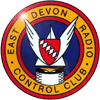 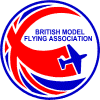 Affiliated to the BMFAClub No 2055www.edrcc.co.ukIncident Report	Use this form to report any Event Confrontation or Incident at the Woodbury Common Flying Site that interfered with your visit, from a dispute with a member of the public to matters that may need the attention of external agencies.	Collect and write down as much data as possible, using the following prompts.Get Names, Registration Numbers or any other identification but avoid confrontationsWhat happenedWhat did you do (and what happened as a result of what you did)What was said and by whom, (conversations) and the result of any dialogueGive a list of other witnesses of this incident (and what they did and said)Any other observations you recall and comments you wish to make.When did it happen  ....      Date   _DD_/_MM_/_20Y Y _       Time  _______:_______            Please send completed form to the Club Chairman.NAME (BLOCK CAPS):  __________________________	         Please use other side if necessary and 								                    Sign and Date again at the end of each pageSignature:  ______________________________________  Today’s Date  _DD_/_MM_/_20Y Y _